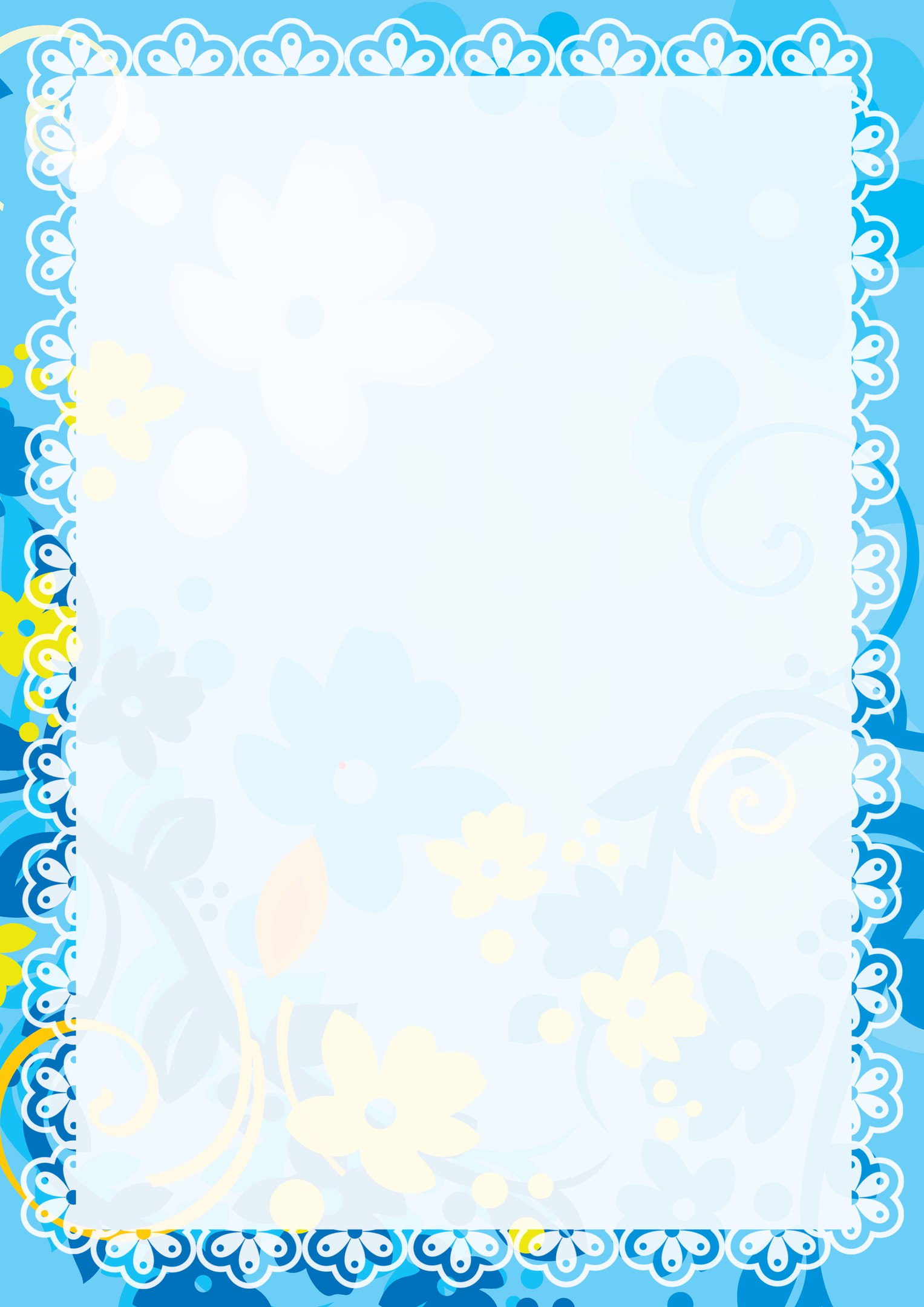 Муниципальное автономное дошкольное образовательное учреждение "Детский сад №1" г.Сорочинска«Детская игра в педагогическом процессе  ДОУ »Подготовила: Фролова В.П.воспитатель МАДОУ "Детский сад №1" г. Сорочинска г.Сорочинск                                                   Игра порождает радость, свободу, довольство,                                                                 покой в себе и около себя, мир с миром.                                                                                                     Фридрих  Фребель        Игру традиционно связывают с детством и описывают ее как деятельность в условной воображаемой ситуации. Игру можно рассматривать в самом широком контексте- от игр животных через игры детей к играм взрослых. Ее можно определять и как исследовательскую  деятельность, которая, однако, не направлена на достижение  целесообразного результата; как активность ,в которой нет никакой функциональной необходимости. Тогда возникает вопрос: для чего же играют люди-дети и взрослые? Ответ будет звучать так: для удовольствия, которое человек получает благодаря собственной деятельности. Игра .как отмечает Й. Хейзинга, не диктуется физической необходимостью:она лежит за рамками процесса непосредственного удовлетворения нужд и страстей.С помощью игры человек имеет возможность развивать в себе те или иные качества(силу, ум, координацию движений, внимание и т.п.),получать новые знания о мире, испытывать переживания, которые по тем или иным причинам недостижимы в обычной жизни.          Игра представляет собой особую деятельность, которая расцветает  в детские годы и сопровождает  человека на протяжении всей жизни. Неудивительно, что проблема игры привлекает к себе внимание исследователей, причем не только психологов, но и философов, социологов ,биологов. Существует  целый ряд теорий, которые рассматривают игру с двух точек зрения:- игра как деятельность ,в которой ребенок развивается целостно, гармонично всесторонне;- игра как средство приобретения и проработки знаний.         В отечественной педагогике и психологии стало общепринятым, что игра имеет исключительное значение для психического развития ребенка и является ведущей деятельностью в дошкольном возрасте. О первостепенном значении игры  для естественного развития ребенка свидетельствует и тот факт, что ООН провозгласилаигру универсальным  и неотъемлемым правом ребенка.          По определению Д.Б .Эльконина внутри игры происходят основные прогрессивные изменения в психике и личности ребенка; игра определяет его отношения  с окружающими людьми, готовит к переходу на следующий возрастной этап, к новым видам деятельности. Игра реализует потребность дошкольника в социальной компетенции(мотив игры –«быть, как взрослый») и определяет специфику социальной ситуации развития ребенка:В игре ребенок проявляет себя с двух сторон(как играющего ребенка и как персонажа игры в соответствии с принятой на себя ролью) и конструирует  Образ себя и Образ мира с двух точек зрения. Это формирует психологические новообразования- основные  для этапа дошкольного детства : моделирующие виды деятельности, иерархию мотивов поведения и умений произвольно управлять своим поведением, механизмы эмоциональной и интеллектуальной децентрации, внутренней позиции личности ребенка.           Валлон А. утверждал, что польза, которую приносит игра, заключается в том что в игре деятельность определяется такими внутренними и внешними побуждениями, которые ведут к упражнению способностей. Если мы говорим, что в обществе детей можно хорошо отдыхать ,то это потому, что дети  возвращают взрослого к условиям игровой деятельности.         Итак. что же такое игра? Предлагаем определить это понятие, попробуем сделать это сами ,ответив на вопросы:-Игра-это…(Что такое игра-интерес, развитие, познание, творчество, радость, гармония)-Развитие в игре…(какое- активное, творческое, умственное, социальное)ИГРА- непродуктивная деятельность, но продуктивное воображение субъекта. Игра является средством  научения , позволяющим  человеку развиваться когнитивно , социально, физически и эмоционально.  (Краткий психологический словарь / авт.-сост. С.Я.Подопригора. -Ростов н/Д: Феникс.2010.- 318 с.- (Словари).ИГРА – форма деятельности в условных ситуациях, направленная на воссоздание и усвоение общественного опыта, зафиксированного в социально закрепленных способах осуществления предметных действий, в предметах культуры и науки (Психологический словарь \ Под ред. А.В.Петровского и М.Г. Ярошевского , 1990).              При всем многообразии игр можно выделить несколько типов:  -Сенсомоторные игры: совершение движений, направленных на получение интересных  для  ребенка ощущений. Такие игры преобладают в первые 2-3 года жизни. Примеры:    погремушки, удары какими-либо предметами друг о друга или столь раздражающее      многих родителей  стремление малышей влезть в лужу, чтобы побрызгаться или                                    изваляться в грязи.-Сюжетные игры подразумевают такие действия с предметами, которые иллюстрируют                определенный сюжет, заимствованный  как из реальной жизни, так и из сказки,  мультфильма и т.п.Возить машинки, кормить и укладывать спать куклу, строить город  из песка- примеры таких игр. Быстрее всего они развиваются в 3-4 года, однако не  исчезают и впоследствии, встречаясь иногда даже у взрослых.-  Ролевые игры: здесь дети берут на себя определенные роли ,позиции человека в    обществе и воспроизводят те модели поведения, которые, как они считают, им соответствуют.      Это могут быть, например, позиции, связанные с трудовой деятельностью(как скажем,   в игре в магазин),роли солдат и офицеров в боевых действиях и т.п.Именно эти игры   наиболее значимы для развития ребенка в возрасте 4-6лет.Многие подростки и     взрослые, кстати, тоже неравнодушны к подобным играм, существует даже целая   субкультура «ролевиков».-Игры с правилами. Они представляют собой искусственные ситуации, зачастую не  имеющие прямых и очевидных параллелей с реальной жизнью, в которых люди  действуют на основе заранее сформулированных правил. Чаще всего это сопровождается  состязанием. К этой группе относятся, например, спортивные игры- футбол, хоккей или  волейбол, а также разного рода детские прятки, пятнашки, перестрелки ит.д.Подобные  игры начинают преобладать в младшем школьном возрасте, но сохраняются и дальше,  к некоторым из них неравнодушно и большинство взрослых.              Кроме описанных выше типов игры, выделяют и различные виды игр:творческие- возникают по инициативе детей(включают сюжетно-ролевые; театрализован-ные-режиссерские,игры-драматизации;конструкторские);дидактические-происходят поинициативе взрослых с готовыми правилами для решения обучающей задачи, может быть и ролевой .являются основной формой обучения детей дошкольного возраста; народные -созданные народом.              Какие же функции выполняет игра?Первая функция игры- развивающая- способствует развитию ребенка как личности:умению выражать себя, реализовывать свои потребности, осознавать свои симпатии и антипатии, исследует свои чувства, учится контролировать свое поведение. Одни игрыразвивают силу, выносливость, другие-ум.Вторая функция- компенсаторная- основана на том, что игра предстает как иная реальность, ребенка привлекает возможность раскрыть свои способности, которые сложно развить во взрослом мире.Третья функция- психотерапевтическая(исцеляющая),в игре «проживаются» волнующие ребенка ситуации при полном внимании и сопереживании взрослого. Играя, ребенок выплескивает негативные эмоции, тем самым снижая их напряжение, находит выходы из сложных ситуаций.Еще одна функция- диагностическая. В игре можно увидеть проблемы ребенка, посмотреть какими он представляет своих родителей, воспитателей, самого себя. В игре ребенок раскрывается, так как она символична, там все «понарошку».              Играя, ребенок получает определенные знания, навыки, развивает память, мышление, речь..На занятиях с дошкольниками педагоги для лучшего усвоенияучебного материала используют большое количество игровых приемов. Специальные обучающие игры («Четвертый лишний», «Пазлы», «Что сначала, что потом» и другие)помогают ребенку познавать мир в более доступной и увлекательной  для него форме.               Итак, резюмируя все вышесказанное ,мы отмечаем, как важна игра для детей дошкольного возраста, осознаем тот факт, что развитие детей в дошкольном учреждении неэффективно вне игры. Если ребенок не умеет играть, то его могут ждать большие проблемы: отсутствие коммуникативных навыков, неумение трансформировать нервное напряжение, а вслед за этим вероятность неврозов, скудное воображение и другое.                К сожалению можно констатировать ,что игра «уходит» из детского сада, детистали меньше играть , развитие  игры, в частности ролевой, не достигает должного уровня. Назовем   несколько  причин :-  у детей мало впечатлений, эмоций, праздников без которых невозможно развитие игры. Откуда дети получают большинство впечатлений?(мнения педагогов);-  дети зачастую не знают чем занимаются их родители, а родители не могут внятно объяснить ребенку чем они занимаются, кем работают;-  не играют взрослые(а игре невозможно научить иначе, чем играя с вместе с детьми)-  некоторые родители поздно приводят детей в детский сад и рано забирают;-  многие родители  считаю иргу ненужным, пустым занятием;-  все больше семей, где детей с раннего возраста начинают « развивать» и считают игруненужным занятием;-  в современных семьях чаще всего ребенок растет один, на улице гуляет под присмотром    родителей, не имея возможности играть с детьми разных возрастов.-  современные родители в основном озабочены  подготовкой ребенка к школе.  -воспитатели тоже меньшее значение придают игре(занятия проводить проще, чем     играть с детьми).                Исследования ученых показывают, что у ребят маленький игровой опыт и слабо развито умение развивать игровой сюжет. Это подтверждает  и проведенный нами опрос-беседа детей старшей и подготовительной групп. Для определения игровых интересовБыли предложены три вопроса:-   Во что ты любишь играть в детском саду?-   Какие игрушки, игры ты чаще всего берешь поиграть в детском саду?-   Во что ты любишь играть дома?                Анализируя ответы детей отмечаем, что в детском саду дети играют в основном  сюжетно-ролевые игры(семья, дочки-матери, заправка, машинки),конструкторы различные,настольно-печатные игры(с кубиком),дома же дети предпочитают играть в лото, пазлы,лего, девочки предпочитают игру с куклами и мягкими игрушками, мальчики же с солдатиками, полицейскими, компьютерные игры( стрелялки , раскраски, мультики).            Важно отметить  ,наблюдая за детьми в игре в группе детского сада, прослеживается следующая особенность: у девочек сюжеты ролевых игр богаче, чем у мальчиков. Девочки играют в семью, но параллельно развивают игры в магазин, день рождения, дочки-матери.Мальчики же ,построив  из большого строителя боевую базу, чаще только манипулируют машинами  и солдатами, не развивая сюжета дальше.                  Игра- есть особая форма общения, сотрудничества, содружества, которая выводит интересы и возможности ребенка на более высокий уровень- мыслящей, творческой личности. Чтобы игра стала действительно развивающей для ребенка, его надо учить играть, чтобы это сделать(научить) мы должны сами уметь играть.(предложить игры : «игры моего детства», «лес», «руки», «оживи ладони»,байка «тяни-толкай»)                 Принимая во внимание все вышесказанное, анализируя полученные данные, делаем вывод, что продуктивно заниматься вопросами игры можно только при условии одновременного подключения к их решению всех-педагогов и родителей. Поскольку участниками образовательного процесса являются и ребенок, и родители ,и педагоги. В свою очередь мы отметили, что дети мало играют, а родители не знают как это делать, как научить этому ребенка, все-таки основная нагрузка по обучению дошкольников игре  ложится именно на педагогов. Ведь жизнь в детском саду ребенку интересна в том случае, когда она наполнена игрой. Тогда ребенок и в сад приходит счастливым и таким же возвращается домой.                  Заканчивая , предлагаем  высказывание А. Энштейна : «Теперь я понял, что разгадывание тайн Вселенной- это детская игра по сравнению с разгадыванием тайн детской игры!»              ЛИТЕРАТУРА1. Валлон А.Психическое развитие ребенка.: М. «Просвещение»,1967.2. Грецов А.Г. Детская игра-главный способ освоения мира.//Психолог в детском саду.   2009.№3.3. Жичкина А.Значимость игры  в развитии человека.//Дошкольное воспитание.    2002,№4.4.Калинина Р.Р.Психолого- педагогическая диагностика в детском саду.- СПб.: Речь;   М.:Сфера,2011.- 144 с.5.Краткий психологический словарь / авт.-сост. С.Я.Подопригора.- Ростов н/Д:     Феникс.2010.- 318 с.- (Словари).6.Костина Л.Игровая  терапия с тревожными детьми.-СПб.Речь,2003.-160с.7.Оздоровительная работа в дошкольном  образовательном учреждении./под общ. ред.    Широковой Г.А.-Ростов н/Д:Феникс,2009-222с.-Мир вашего ребенка.8.Разноцветные игры: по материалам Московской городской недели «Игра и игрушки»    в государственных дошкольных учреждениях г.Москвы./Авт.-сост.: К.Ю. Белая,    В.М.Сотникова-М.:Линка-Пресс,2007.9.Смирнова Е.Современный дошкольник: особенности игровой деятельности.//    Дошкольное воспитание . 2002,№4.10. Танкова О. Волшебная сила игры.//Деточки.2006.№4(31)апрель.11.Широкова Г.А. Детская психология. Словарь-справочник /Г.А.Широкова.-     Ростов н/Д:Феникс,2009.- 203,     с.- (Психологический практикум).12.Энциклопедия педагогических ситуаций/Под ред. Н.В. Микляевой .- М.:ТЦ Сфера,    2011.-128 с.(Приложение к журналу  «Управление ДОУ»).(5)